КОМПЛЕКС ДИАГНОСТИЧЕСКОГО ИНСТРУМЕНТАРИЯ ДЛЯ ОЦЕНКИ ОБРАЗОВАТЕЛЬНОЙ И ВОСПИТАТЕЛЬНОЙ СРЕДЫ МОУ «СРЕДНЯЯ ШКОЛА №16»Изучение образовательной среды, прежде всего, позволяет самому образовательному учреждению проанализировать свои цели и оценить усилия по их достижению, а значит – развиваться. Кроме того, оформление результатов изучения образовательной среды предоставляет возможность самим обучающимся и их родителям получить достоверную информацию об образовательном учреждении, в том числе – при еговыборе.Алгоритм изучения образовательной среды можно представить следующим образом:определение цели и задач изучения;разработка критериальной базы оценивания образовательной среды;выбор и разработка методик изучения;подготовка диагностического инструментария;проведение по заданным критериям исследования, внутренней и внешней экспертизы;обработка и интерпретация результатов исследования;анализ, оценка и обсуждение результатов изучения.В основу системы оценки образовательной среды положены следующие принципы:объективности, достоверности, полноты и системности информации о качестве образования;реалистичности требований, норм и показателей качества образования, их социальной и личностной значимости;открытости, гласности и прозрачности процедур оценки качества образования; профессионализма, объективности;подотчетности;доступности информации о состоянии и качестве образования для различных групп потребителей;непрерывности развития и интеграции.Целями системы оценки образовательной среды являются:создание единой системы диагностики и контроля состояния образования в ОУ, обеспечивающее определение факторов и своевременное выявление изменений, влияющих на качество образования в школе;получение объективной информации о состоянии качества образования в школе, тенденциях его изменения и причинах, влияющих на его уровень;повышение уровня информированности потребителей образовательных услуг при принятии решений, связанных с образованием;обеспечение объективности и справедливости при приѐме в школу;обеспечение сопоставимости образовательных достижений обучающихся, различных образовательных программ и технологий обучения;определение результативности образовательного процесса, эффективности учебных программ, их соответствия нормам и требованиям стандартов, оценка реализации инновационных введений в общеобразовательном учреждении;обеспечение условий для самооценки и самоконтроля, поддержание устойчивого развития.Основными задачами системы оценки образовательной среды являются:формирование системы аналитических показателей, позволяющей эффективно реализовывать основные цели оценки качества образования;оценка уровня индивидуальных образовательных достижений обучающихся школы для их итоговой аттестации и отбора при поступлении на следующие ступени обучения;оценка состояния и эффективности деятельности школы;оценка качества образовательных программ с учѐтом запросов основных потребителей образовательных услуг;выявление факторов, влияющих на качество образования;содействие повышению квалификации работников системы образования, принимающих участие в процедурах оценки качества образования.Критерии и индикаторы системы оценки образовательной и воспитательной среды МКОУ Богучанской средней школы №3Диагностический инструментарий внутришкольной оценки качества образованияПриложение 1.Методика «Пословицы»(разработана к. психол. н. С.М. Петровой)Цель: определить уровень нравственной воспитанности и выяснить особенности ценностных отношений к жизни, к людям, к самим себе.Ход проведения. Учащимся предлагается бланк с 60 пословицами. Возможны два варианта работы с этим бланком. В первом случае требуется внимательно прочитать каждую пословицу и оценить степеньсогласия с ее содержанием по следующее шкале:балл – согласен в очень незначительной степени;балла – частично согласен;балла – в общем согласен;балла – почти полностью согласен;баллов – совершенно согласен.Во втором случае каждому ученику необходимо внимательно прочитать каждую пару пословиц («а» и«б»; «в» и «г») и выбрать ту из пары, с содержанием которой согласен в наибольшей степени.Предлагаются следующие пословицы:а) счастлив тот, у кого совесть спокойна; б ) стыд не дым, глаза не выест;в) лучше жить бедняком, чем разбогатеть со грехом;г) что за честь, коли нечего есть.а) не хлебом единым жив человек; б) живется, у кого денежка ведется; в) не в деньгах счастье;г) когда деньги вижу, души своей не слышу.а) кому счастье служит, тот ни о чем не тужит; б) где счастье плодится, там и зависть родится; в) кто хорошо живет, тот долго живет;г) жизнь прожить – не поле перейти.а) бояться несчастья и счастья не видать; б) людское счастье, что вода в бредне;в) деньги – дело наживное;г) голым родился, гол и умру.а) только тот не ошибается, кто ничего не делает;б) береженного Бог бережет;в) на Бога надейся, а сам не плошай; г) не зная броду, не суйся в воду.а) всяк сам своего счастья кузнец; б) бьется как рыба об лед;в) хочу – половина могу;г) лбом стены не прошибешь.а) добрая слава лучше богатства; б) уши выше лба не растут;в) как проживешь, так и прослывешь; г) выше головы не прыгнешь.а) мир не без добрых людей; б) на наш век дураков хватит; в) люди – всё, а деньги – сор; г) деньгам не повинуются.а) что в людях живет, то и нас не минет;б) живу как живется, а не как люди хотят; в) от народа отстать – жертвою стать;г) никто мне не указ.а) всякий за себя отвечает;б) моя хата с краю, я ничего не знаю; в) своя рубашка ближе к телу;г) наше дело – сторона.а) сам пропадай, а товарища выручай; б) делай людям добро, да себе без беды; в) жизнь дана на добрые дела;г) когда хочешь себе добра, то никому не делай зла.а) не имей сто рублей, а имей сто друзей;б) на обеде все – соседи, а пришла беда, они прочь как вода;в) доброе братство лучше богатства;г) черный день придет – приятели откажутся.а) ученье – свет, неученье – тьма;б) много будешь знать, скоро состаришься; в) уменье лучше богатства;г) век живи, век учись, а дураком помрешь.а) без труда нет добра;б) от трудов праведных не наживешь палат каменных;в) можно тому богатому быть, кто от трудов мало спит;г) от работы не будешь богат, а скорее будешь горбат.а) на что законы писать, если их не исполнять; б) закон – паутина, шмель проскочит, мухаувязнет;в) где тверд закон, там всяк умен;г) закон – что дышло, куда поворотишь, туда и вышло.Обработка полученных данных. Текст методики содержит 30 пар ценностных суждений о жизни, людях, самом человеке, зафиксированных в содержании пословиц и противоречащих друг другу по смыслу.Ценностные отношения человека к жизни, к людям, к самому себе конкретизируются в отдельных пословицах и в тексте методики располагаются следующим образом:а, в – духовное отношение к жизни, б, г – бездуховное отношение к жизни;а, в – незначимость материального благополучия в жизни,б, г – материально благополучная жизнь;а, в – счастливая, хорошая жизнь, б, г – трудная, сложная жизнь;а, в – оптимистическое отношение к жизни,б, г – пессимистическое отношение к жизни;а, в – решительное отношение к жизни, б, г – осторожное отношение к жизни;а, в – самоопределение в жизни,б, г – отсутствие самоопределения в жизни;а, в – стремление к достижениям в жизни, б, г – отсутствие стремления к достижениямв жизни;а, в – хорошее отношение к людям, б, г – плохое отношение к людям;а, в – коллективистическое отношение к людям,б, г – индивидуалистическое отношение к людям;а, в – эгоцентрическое отношение к людям,б, г – эгоистическое отношение к людям;а, в – альтруистическое отношение к людям,б, г – паритетное отношение к людям;а, в – значимость дружбы, б, г – незначимость дружбы;а, в – значимость ученья, б, г – незначимость ученья;а, в – значимость труда, б, г – незначимость труда;а, в – значимость соблюдения законов, б, г – незначимость соблюдения законов.Подсчитывается сумма баллов (по варианту 1) или количество выборов (по варианту 2) отдельно по ответам «а», «в» и отдельно по ответам «б», «г».Основной принцип оценивания полученных результатов – сравнение сумм баллов или количествавыборов. Более высокие оценки или большее количество выборов по ответам «а» и «в» свидетельствуют об устойчивости желательных ценностных отношений учащихся к жизни, к людям, к самим себе; по ответам «б» и «г» - об устойчивости нежелательных ценностных отношений к жизни, к людям, к самим себе.Показатель нравственной воспитанности определяется соотношением: чем больше степень согласия с содержанием пословиц «а» и «в» и меньше степень согласия с содержанием пословиц «б» и «г», тем выше уровень нравственной воспитанности учащихся, и, наоборот, чем меньше степень согласия с содержанием пословиц «а», «в» и больше степень согласия с содержанием пословиц «б», «г», тем он ниже.Опускается использование сокращенного варианта данной методики. В этом случае учащимся предъявляются отдельным текстом либо пословицы под буквами «а» и «б», либо пословицы под буквами «в» и «г».Приложение 2.Тест «Размышляем о жизненном опыте»(составлен Н. Е. Щурковой)Цель: выявить нравственную воспитанность учащихся. Условия проведения теста:Для успешного проведения теста необходимы абсолютная тишина, анонимность (можно лишь указать половую принадлежность)Предварительно подготавливаются бланки для более удобного подсчета результатов.Важно проследить за тем, чтобы во время тестирования атмосфера содействовала сосредоточенности, искренности, откровенности.Вопросы теста должны быть прочитана ровным монотонным голосом, чтобы интонационная насыщенность не влияла на выбор ответа.Учащимся предлагается выбрать 1 из 3 предложенных ответов и обозначить его в таблице знаком * (звездочка).Вопросы к тесту:На пути стоит человек. Вам надо пройти. Ваши действия:а) обойду, не потревожив; б) отодвину и пройду;в) смотря, какое настроение;Вы замечаете среди гостей невзрачную девушку (или малоприметного юношу), которая (который) одиноко сидит встороне. Ваши действия.а) ничего, какое мое дело;б) не знаю заранее, как сложатся обстоятельства;в) подойду и непременно заговорю;Вы опаздываете в школу. Видите, что кому- то стало плохо. Ваши действия:а) тороплюсь в школу;б) если кто-то бросится на помощь, я тоже пойду;в) звоню по телефону «03», останавливаю прохожих…Ваши знакомые пожилого возраста переезжают на новую квартиру. Ваши действия::а) предложу свою помощь;б) я не вмешиваюсь в чужую жизнь; в) если попросят, я, конечно помогу;Вы покупаете клубнику. Вам взвешивают последний оставшийся килограмм. Сзади слышите голос, сожалеющий о том, что не хватило клубники для сына в больницу. Как Вы реагируете:а) сочувствую, конечно, но что поделаешь в наше трудное время;б) оборачиваюсь и предлагаю половину;в) не знаю, может быть, мне тоже будет очень нужно;Вы узнаете, что несправедливо наказан один из ваших знакомых. Ваши действия:а) очень сержусь и ругаю обидчика последними словами;б) ничего – жизнь вообще несправедлива;в) вступаюсь за обиженногоВы дежурный. Подметая пол, Вы находите деньги:а) они мои, раз я их нашел;б) завтра спрошу, кто потерял; в) может быть, возьму себеВы сдаете экзамен. На что рассчитываете: а) на шпаргалки, конечно: экзамен –это лотерея;б) на усталость экзаменатора: авось, пропустит;в) на свои знания;Вам предстоит выбрать профессию:а) найду что-нибудь рядом с домом; б) поищу высокооплачиваемуюработу;в) хочу создавать нечто ценное на земле.Из трех видов путешествий Вы выберете: а) по России;б) по экзотическим странам; в) по одной из ведущихкапиталистических стран;Вы пришли на субботник и видите, что все орудия разобраны. Ваши действия:а) поболтаюсь немного, потом видно будет;б) ухожу немедленно домой, если не будут отмечать присутствующих;в) присоединюсь к кому-нибудь, стану работать с ним.Некий волшебник предлагает Вам устроить Вашу жизнь обеспеченной безнеобходимости работать. Ваши действия: а) соглашусь с благодарностью;б) сначала узнаю, скольким он обеспечил таким образомсуществованиев) отказываюсь решительно;Вам дают общественное поручение.Выполнять его не хочется. Ваши действия: а) забываю про него, вспомню, когдапотребуют отчет;б) выполню, конечно;в) увиливаю, отыскиваю причины, чтобы не вспоминать;Вы побывали на экскурсии взамечательном, но малоизвестном музее. Сообщаете ли кому-нибудь об этом?а) да, непременно скажу друзьям и постараюсь сводить их в музей;б) не знаю, как придется;в) зачем говорить, пусть каждый решает, что ему надо.Решается вопрос, кто бы мог выполнить полезную для коллектива работу. Вы знаете, что способны это сделать. Ваши действия:а) поднимаю руку и сообщаю о своем желании сделать работу;б) сижу и жду, когда кто-то назовет мою фамилию;в) я слишком дорожу своим личным временем, чтобы соглашаться.Вы с товарищами собрались ехать на дачу.Вдруг вам звонят и просят отложить поездку ради важного общего дела. Ваши действия:а) еду на дачу согласно плану; б) не еду, остаюсь, конечно; в) жду, что скажут товарищи.Вы решили завести собаку. Из трех вариантов Вас устроит:а) бездомный щенокб) взрослый пес с известным Вам нравом;в) дорогой щенок редкой породыВы собрались отдыхать после учебы. Но вот говорят: «Есть важное дело. Надо». Ваши действия:а) напомню о праве на отдых; б) делаю, раз надо;в) посмотрю, что скажут остальные;С Вами разговаривают оскорбительным тоном. Ваши действия:а) отвечаю тем же;б) не замечаю, это не имеет значения; в) обрываю разговор.Вы плохо играете на скрипке. Ваши родители непременно вас хвалят и просят сыграть для гостей. Ваши действия:а) играю, конечно;б) разумеется, не играю;в) когда хвалят, всегда приятно, но ищу повод увильнуть от игры.Вы задумали пригласить гостей. Ваши действия:а) самому (самой) приготовить все блюда;б) закупить полуфабрикаты; в) пригласить гостей на кофе;Вы узнаете, что школу закрыли по каким-то особенным обстоятельствам. Вашидействия:а) бесконечно рад, гуляю, наслаждаюсь жизнью;б) обеспокоен, строю планы самообразования;в) я буду ожидать новых сообщений;Что вы чувствуете, когда на Ваших глазах хвалят кого-то из Ваших товарищей?а) ужасно завидую, мне неудобно;б) я рад, потому что и у меня есть свои достоинства;в) я, как все, аплодирую;Вам подарили красивую необычной формы авторучку. На улице к Вам подошли два парня и требуют отдать подарок. Вашидействия:а) отдаю – здоровье дороже;б) постараюсь убежать от них, говорю, что ручки у меня нет;в) подарков не отдаю;Когда наступает Новый год, о чем чаще сего думаете? Варианты:а) о новогодних подарках; б) о каникулах и свободе;в) о том, как жить и как собираюсь жить в новом году;Какова роль музыки в Вашей жизни? а) она нужна мне для танцев;б) доставляет мне наслаждение духовного плана;в) мне просто не нужна;Когда вы уезжаете надолго из дома, как Вы себя чувствуете вдали? Варианты:а) снятся родные места;б) хорошо себя чувствую, лучше, чем дома;в) не замечал(а)При просмотре информационных передач портится ли у Вас настроение?а) нет, если мои дела идут хорошо; б) да, в настоящее время довольночасто;в) не замечал(а);Вам предлагают послать книги в далекое горное село. Ваши действия:а) отбираю интересное и приношу; б) ненужных у меня книг нет;в) если все принесут, я тоже кое-что отберу.Можете ли Вы назвать 5 дорогих Вам мест на Земле, 5 дорогих Вам историческихсобытий, 5 дорогих Вам имен великих людей?а) да, безусловно;б) нет, на свете много интересного; в) не задумывался (не задумывалась),надо посчитать;Когда Вы слышите о подвиге человека, что чаще всего приходит Вам в голову?а) у этого человека был, конечно, вой личный интерес;б) человеку просто повезло прославиться;в) глубоко удовлетворен и не перестаю удивляться.Обработка полученных результатов:Количество выборов, сделанных школьниками в каждом случае, необходимо посчитать и выразить в процентном соотношении к общему числу учащихся.Ответы под номерами 10, 17, 21, 25, 26 из подсчета исключаются.Показателем, свидетельствующим о достаточной нравственной воспитанности учащихся исформированности ориентации на «другого человека», является суммарное количество выборов от13 и более при условии, что звездочкой помечаются:	пункты А) при ответах на вопросы1, 4, 14, 15, 27, 29,30;	пункты б) при ответах на вопросы 5, 7, 13, 16, 18, 20, 22, 23, 28;	пункты В) при ответах на вопросы 2, 3 6, 8, 9 , 11, 12 ,19, 24, 31.Показателем, свидетельствующим о некоторой безнравственной ориентации, эгоистической позиции, является количество выборов от13 и более при условии, что звездочкой помечаются:	пункты а) при ответах на вопросы 2, 3, 5, 7, 8, 12, 13, 16, 18, 20, 22, 23, 24, 31;	пункты б) при ответах на вопросы 1, 4, 6, 9, 11, 19, 27, 29, 30;	пункты в) при ответах на вопросы 14, 15.Показателем, свидетельствующим о не сформированности нравственных отношений, неустойчивом, импульсивном поведении, является оставшееся количество выборов, где предпочтение явно необнаруживается.Приложение 3.Диагностика уровня творческой активности учащихся(Методика М. И. Рожкова, Ю. С. Тюнникова, Б. С. Алишева, Л. А. Воловича)Цель: на основе выявленных критериев и эмпирических показателей провести сравнительный анализ изменений в сформированности у учащихся творческой активности.Ход проведения. Замеры осуществляются по четырем критериям: чувство новизны; критичность; способность преобразовать структуру объекта; направленность на творчество.Предусмотрен также контрольный опрос, предполагающий сравнение оценки ответов и самооценки качеств, осуществляемой испытуемыми.Оценивание критерия осуществляется по средней оценке, получаемой учащимися по каждому критерию. При этом важно сопоставить полученные результаты с самооценкой, которая выявляется впоследнем разделе опросника. Самооценка по критерию «чувство новизны» определяется по среднему баллу ответов на вопросы 41–44; по критерию «критичность» – на вопросы 45–48; по критерию «способность преобразовать структуру объекта» – на вопросы 49–52; по критерию «направленность на творчество» – на вопросы 53–56. Например, по критерию «чувство новизны» средний балл составил 1,45, а самооценка – 0,9. В этом случае мы корректируем оценку, высчитывая средний результат между оценкой и самооценкой.Можно выделить три уровня творческой активности подростка и отдельных ее аспектов: низкий – от 0 до 1; средний – от 1 до 1,5; высокий – от 1,5 до 2.Опросник. «Чувство новизны»Выберите тот ответ, который соответствовал бы Вашему поступку в предложенных ниже ситуациях (заполняется символ ответа в карточках):Если бы я строил дом для себя, то:а) построил бы его по типовому проекту (0) б) построил бы такой, который видел накартинке в журнале или в кино (1)в) построил бы такой, которого нет ни у кого(2)Если мне нужно развлекать гостей, то я: а) провожу вечер, как проводят моиродители со своими знакомыми (0)б) сочиняю сам сюрприз для гостей (2) в) стараюсь провести вечер, как любимыегерои в кино (1)Среди предложенных задач на контрольной я выбираю:а) оригинальную (2)б) трудную (1)в) простую (0)Если бы я написал картину, то выбрал бы для нее название:а) красивое (1)б) точное (0)в) необычное (2)Когда я пишу сочинение, то:а) подбираю слова как можно проще (0)б) стремлюсь употреблять те слова, которые привычны для слуха и хорошо отражают моимысли  (1)в) стараюсь употребить оригинальные, новые для меня слова (2)Мне хочется, чтобы на уроках: а) все работали (1)б) было весело (0)в) было много нового (2)Для меня в общении самое важное: а) хорошее отношение товарищей (0)б) возможность узнать новее («родство душ») (2)в) взаимопомощь (1)Если бы я был поваром, то:а) стремился бы к. тому, чтобы все, кто ест мои блюда, были сыты и довольны	(0)б) создавал бы новые блюда	(2)в) старался бы мастерски готовить все известные блюда	(1)Из трех телевизионных передач, идущих по разным программам, я выбрал бы:а) «Седьмое чувство»	(0) б) «Поле чудес» (1)в) «Очевидное-невероятное»	(2)Если бы я отправился в путешествие, то выбрал бы:а) наиболее удобный маршрут (0) б) неизведанный маршрут	(2)в) маршрут, который хвалили мои друзья (1)Опросник «Критичность»Согласны ли Вы со следующимивысказываниями великих? Обозначьте на карточке следующими символами Ваши ответы:а) полностью согласен – 0; б) не согласен – 2;в) не готов дать оценку данному высказыванию – 1.Знания и только знания делаютчеловека свободным и великим (Д. И. Писарев).Лицо – зеркало души (М. Горький).Единственная	настоящая	ценность – это труд человеческий (А. Франс).Разум человека сильнее его кулаков (Ф. Рабле).Ум, несомненно, первое условие для счастья (Софокл).Дорога к славе прокладывается трудом (Публимий Сир).Боится презрения лишь тот, кто его заслуживает Франсуа де Ларошфуко).Нас утешает любой пустяк, потому что любой пустяк приводит нас в уныние (БлезПаскаль).Способности, как и мускулы, растут при тренировке (К. Д. Тимирязев).Только глупцы и покойники никогда не меняют своих мнений (Д. Л. Оруэлл).Испытание «Способность преобразовывать структуру объекта»)В каждом пункте есть пара слов, между которыми существует некая связь или какое-то соотношение.Вы должны определить, какая связь или какое соотношение существует между этими двумя словами, и выбрать из четырех предложенных ответов пару слов, между которыми существует та же связь или то же соотношение. Запишите в карточку номер ответа.ИЗГНАНИЕ - ЗАВОЕВАТЕЛЬа) ворАрест	б) обвиняемый в) судьяг) адвокатОЗЕРО-ВАННАа) лужаВодопад	б) труба в) водаг) душВУЛКАН - ЛАВАисточник – родникглаз – слезаогонь – костершторм – наводнение21–23 (для среднего возраста)Представлена исходная пара слов, которые находятся в определенном отношении, и пятьдругих слов, из которых только одно находится в таком же отношении к исходному слову (правильный выбор оценивается оценкой 2).ОБРАЗОВАТЕЛЬНОЕ УЧРЕЖДЕНИЕ- ОБУЧЕНИЕа) докторВодопад	б) ученик в) учреждениег) лечение д) больнойПЕСНЯ - ГЛУХОЙа) хромойКартина	б) слепой в) художникг) рисунок д) больной«Направленность на творчество»31–40. Если бы у Вас был выбор, то что бы Вы предпочли?а) читать книгу	(0) б) сочинять книгу (2)в) пересказывать содержание книги друзьям(1)а) выступать в роли актера (2) б) выступать в роли зрителя	(0) в) выступать в роли критика	(1)а) рассказывать всем местные новости (0) б) не пересказывать услышанное	(1)в) прокомментировать то, что услышали (2)а) придумывать новые способы выполнения работ (2)РЫБА - СЕТЬа) решетоМуха	б) комар в) комнатаг) жужжать д) паутина24–27. Найдите выход из предложенных ниже ситуаций (свой ответ запишите на обороте карточки).Заснув в своей постели, утром Вы проснулись в пустыне. Ваши действия?В машине, которой Вы управляли, оказались проколотыми два колеса, а запасноетолько одно. Необходимо срочно ехать дальше – Ваши действия?В чужом городе Вы оказались бездокументов и денег. Вам нужно найти выход из положения.Вы оказались в городе, где говорят на незнакомом вам языке. Как Вы будетеизъясняться?Для ответа на каждый из четырех вопросов дается 30 секунд. Экспериментатор оценивает ответ следующим образом:отсутствие ответа – 0; тривиальный ответ – 1; оригинальный ответ – 2.28–30. На обороте карточки перечислите как можно больше способов использования каждого названного ниже предмета.Консервная банка.Металлическая линейка.Велосипедное колесо.б) работать, используя испытанные приемы (0)в) искать в опыте других лучший способ работы (1)а) исполнять указания	(0) б) организовывать людей	(2)в) быть помощником руководителя	(1)а) играть в игры, где каждый действует сам за себя	(2)б) играть в игры, где можно проявить себя (1)в) играть в команде	(0)а) смотреть интересный фильм дома (1)б) читать книгу (2)в) проводить время в компаний друзей (0)а) размышлять, как улучшить мир (2)б) обсуждать с друзьями, как улучшить мир (1)в) смотреть спектакль о красивой жизни (0)а) петь в хоре	(0)б) петь песню соло или дуэтом (1) б) петь свою песню	(2)а) отдыхать на самом лучшем курорте (0)б) отправиться в путешествие на корабле (1)в) отправиться в экспедицию с учеными (2)Самооценка (контрольный опрос)Да – 2; трудно сказать – 1; нет – 0.Мне нравится создавать фантастические проекты.Могу представить себе то, чего не бывает на свете.Буду участвовать в том деле, которое для меня ново.Быстро нахожу решения в трудных ситуациях.В основном стараюсь обо всей иметь свое мнение.Мне удается находить причины своих неудач.Стараюсь дать оценку поступкам и событиям на основе своих убеждений.Могу обосновать: почему мне что-то нравится или не нравится.Мне нетрудно в любой задаче выделить главное и второстепенное.Убедительно могу доказать свою правотуУмею сложную задачу разделить на несколько простых.У меня часто рождаются интересныеидеиМне интереснее работать творчески, чем по-другому.Стремлюсь всегда найти дело, в котором могу проявить творчество.Мне нравится организовывать своих товарищей на интересные дела.Для меня очень важно, как оценивают мой труд окружающие.Карта ответов на вопросы анкеты*Фамилия 	Группе (группа) 	Дата заполнения 	Приложение 5.Комплексная методика анализа и оценки уровня воспитанности учащихся.Цель и задачи методики. Данная методика позволяет проанализировать и оценить уровень воспитанности учащихся с позиции их отношения к самим себе, семье, обществу, здоровью и культуре.Процедура анализа и оценки уровня воспитанности связана с комплексным взаимодействием в этом процессе самих учащихся, их родителей и педагога. Применение предлагаемой методики позволяет наиболее точно определить ориентиры в процессе воспитания учащихся, решает задачу развития у них навыковсамопознания и саморазвития. Диагностические материалы составлены с учетом возрастных особенностей учащихся и включает в себя «Карту самооценки уровня воспитанности учащихся», «Диагностическую карту оценки уровня воспитанности учащихся», «Карту образовательных достижений».Ход проведения методики Заполняя «Карту самооценки уровня воспитанности» (приложение 1а, 1б, 1в) учащиеся 3–11-го класса оценивают себя самостоятельно. Учащиеся 1–2-х классов делают это совместно с родителями. «Диагностическую карту оценки уровня воспитанности» (приложение 2а, 2б, 2в, 2г) первымизаполняют родители. Затем классный руководитель выставляет свои баллы и обрабатывает результаты учащихся и родителей, используя ключ:да – 3 балла;не всегда(частично) – 2 балла;нет – 1 балл.Кроме уровня воспитанности учащегося в целом и по каждому из критериев (графы «Средний балл» и«Уровень воспитанности») сравнение результата самооценки со средним баллом позволяет судить об объективности самооценки учащегося, а сравнение результата оценки родителей с результатом самооценки учащегося – о показателе детско-родительских взаимоотношений.Приложение 1аКарта самооценки уровня воспитанности учащегося 1–4-х классовФ.И. учащегося 	  класс	 20   /20   учебный годПриложение 1бКарта самооценки уровня воспитанности учащегося 5–8-х классовФ.И. учащегося 	 класс	 20   /20   учебный годПриложение 1вКарта самооценки уровня воспитанности учащегося 9-11-х классовФ.И. учащегося 	класс	20	/20	учебный годДиагностическая карта оценки уровня воспитанности учащегося 1–2-го классаФ.И. учащегося 	класс	Приложение 2а20	/20	учебный годПриложение 2бДиагностическая карта оценки уровня воспитанности учащегося 3–4-го классаФ.И. учащегося 	класс	20	/20	учебный годПриложение 2вДиагностическая карта оценки уровня воспитанности учащегося 5–8-го классаФ.И. учащегося 	класс	20	/20	учебный годДиагностическая карта оценки уровня воспитанности учащегося 9–11-го классаФ.И. учащегося 	класс	Приложение 2г20	/20	учебный годПриложение 6.Методика для выявления коммуникативных склонностей учащихсяОсновополагающим методом исследования является тестирование. Методика предназначена для подростков 14 – 17 лет. Интерпретация результатов проводится в соответствии с ключом оценки и обработки данных исследования.Цель: выявление коммуникативных склонностей учащихся.Ход проведения. Учащимся предлагается следующая инструкция: «Вам необходимо ответить на 20 вопросов. Свободно выражайте свое мнение по каждому из них и отвечайте на них только «да» или «нет». Если Ваш ответ на вопрос положителен, то в соответствующей клетке листа поставьте знак «+», если отрицательный, то «—». Представьте себе типичные ситуации и не задумывайтесь над деталями, незатрачивайте много времени на обдумывание, отвечайте быстро».ВопросыЧасто ли Вам удается склонить большинство своих товарищей к принятию ими Вашего мнения?Всегда ли Вам трудно ориентироваться в создавшейся критической ситуации?Нравится ли Вам заниматься общественной работой?Если возникли некоторые помехи в осуществлении Ваших намерений, то легко ли Вы отступаете от задуманного?Любите ли Вы придумывать или организовываться своими товарищами различные игры и развлечения?Часто ли Вы откладываете на другие дни те дела, которые нужно было выполнить сегодня?Стремитесь ли Вы к тому, чтобы Ваши товарищи действовали в соответствии с Вашим мнением?Верно ли, что у Вас не бывает конфликтов с товарищами из-за невыполнения ими своих обещаний, обязательств, обязанностей?Часто ли Вы в решении важных дел принимаете инициативу на себя?Правда ли, что Вы обычно плохо ориентируетесь в незнакомой для Вас обстановке?Возникает ли у Вас раздражение, если Вам не удается закончить начатое дело?Правда ли, что Вы утомляетесь от частого общения с товарищами?Часто ли Вы проявляете инициативу при решении вопросов, затрагивающих интересы Ваших товарищей?Верно ли, что Вы резко стремитесь к доказательству своей правоты?Принимаете ли Вы участие в общественной работе в школе (классе)?Верно ли, что Вы не стремитесь отстаивать свое мнение или решение, если оно не было сразу принято Вашими товарищами?Охотно ли Вы приступаете к организации различных мероприятий для своих товарищей?Часто ли Вы опаздываете на деловые встречи, свидания?Часто ли Вы оказываетесь в центре внимания своих товарищей?Правда ли, что Вы не очень уверенно чувствуете себя в окружении большой группы своих товарищей?Лист ответовОбработка полученных результатов. Показатель выраженности коммуникативных склонностей определяется по сумме положительных ответов на все нечетные вопросы отрицательных ответов на все четные вопросы, разделенной на 20. По полученному таким образом показателю можно судить об уровне развития коммуникативных способностей ребенка:низкий уровень — 0,1—0,45;ниже среднего — 0,46—0,55;средний уровень — 0,56—0,65;выше среднего — 0,66—0,75;высокий уровень — 0,76—1.Приложение 7.Методика для изучения социализированности личности учащегося (М.И. Рожков)Методика для изучения социализированности личности учащегося автора М.И. Рожкова предназначена для выявления уровня социальной адаптированности, активности, автономности и нравственной воспитанности учащихся. Основополагающим методом исследования является тестирование. Методика предназначена для подростков 14-17 лет. Интерпретация результатов проводится в соответствии с ключом оценки и обработки данных исследованияЦель: выявить уровень социальной адаптированности, активности, автономности и нравственной воспитанности учащихся.Ход проведения. Учащимся предлагается прочитать (прослушать) 20 суждений и оценить степень своего согласия с их содержанием по следующей шкале:4 — всегда;3 — почти всегда; 2 — иногда;1 — очень редко;0 — никогда.Стараюсь слушаться во всем своих учителей и родителей.Считаю, что всегда надо чем-то отличаться от других.За что бы я ни взялся — добиваюсь успеха.Я умею прощать людей.Я стремлюсь поступать так же, как и все мои товарищи.Мне хочется быть впереди других в любом деле.Я становлюсь упрямым, когда уверен, что я прав.Считаю, что делать людям добро — это главное в жизни.Стараюсь поступать так, чтобы меня хвалили окружающие.Общаясь с товарищами, отстаиваю свое мнение.Если я что-то задумал, то обязательно сделаю.Мне нравится помогать другим.Мне хочется, чтобы со мной все дружили.Если мне не нравятся люди, то я не буду с ними общаться.Стремлюсь всегда побеждать и выигрывать.Переживаю неприятности других, как свои.Стремлюсь не ссориться с товарищами.Стараюсь доказать свою правоту, даже если с моим мнением не согласны окружающие.Если я берусь за дело, то обязательно доведу его до конца.Стараюсь защищать тех, кого обижают.Чтобы быстрее и легче проводить обработку результатов, необходимо изготовить для каждого учащегося бланк, в котором против номера суждения ставится оценка.Обработка полученных данных. Среднюю оценку социальной адаптированности учащихся получают при сложении всех оценок первой строчки и делении этой суммы на пять. Оценка автономностивысчитывается на основе аналогичных операций со второй строчкой. Оценка социальной активности — с третьей строчкой. Оценка приверженности детей гуманистическим нормам жизнедеятельности(нравственности) — с четвертой строчкой. Если получаемый коэффициент больше трех, то можно констатировать высокую степень социализированности ребенка; если же он больше двух, но меньше трех, то это свидетельствует о средней степени развития социальных качеств. Если коэффициент окажется меньшедвух баллов, то можно предположить, что отдельный учащийся (или группа учеников) имеет низкий уровень социальной адаптированности.Приложение 8.Анкета для родителей первоклассников «Адаптация ребенка к школе» (Битянова М.Р.).Данная анкета направлена на определение уровня сформированности предпосылок учебной деятельности и адаптации первоклассника к школьному обучению.Родителям предлагаются вопросы и варианты ответов. Родители выбирают тот ответ, который является наиболее подходящим к их ребенку.Охотно ли идет ребенок в школу?неохотно (ДА)без особой охоты (ВДА)-охотно, с радостью (А)Вполне ли приспособился к школьному режиму? Принимает ли как должное новый распорядок?пока нет (ДА)не совсем (ВДА)в основном, да (А)Переживает ли свои учебные успехи и неуспехи?скорее нет, чем да (ДА)не вполне (ВДА)в основном да (А)Часто ли ребенок делится с вами школьными впечатлениями?иногда (В ДА)довольно часто (А)затрудняюсь ответитьКаков преобладающий эмоциональный характер этих впечатлений?в основном отрицательные впечатления (ДА)положительных и отрицательных примерно поровну (ВДА)в основном положительные впечатления (А)Сколько времени в среднем тратит ребенок на приготовление домашнего задания? (укажите конкретную цифру).Нуждается ли ребенок Вашей помощи при выполнении домашних заданий?довольно часто (ДА)иногда (В ДА)не нуждается в помощи (А)Как ребенок преодолевает трудности в работе?перед трудностями сразу пасует (ДА)обращается за помощью (ВДА)старается преодолеть сам, но может отступить (ВДА)настойчив в преодолении трудностей (А)Способен ли ребенок сам проверить свою работу, найти и исправить ошибки?сам этого сделать не может (ДА)иногда может (ДА)может, если его побудить к этому (А)как правило, может (А)Часто ли ребенок жалуется на товарищей по классу, обижается на них?довольно часто (ДА)бывает, но редко (ВДА)такого практически не бывает (А)Справляется ли ребенок с учебной нагрузкой без напряжения?нет (ДА)скорее нет, чем да (ВДА)скорее да, чем нет (А)А - адаптация; ВДА - возможная дезадаптация; ДА - дезадаптация.При обработке результатов анкеты подсчитывается количество ответов по каждому показателю и делается вывод об уроне адаптации первоклассников к школе.Приложение 9.МЕТОДИКАизучения удовлетворенности учащихся школьной жизнью (А.А.Андреев)Цель: определить степень удовлетворенности учащихся школьной жизнью.Учащимся предлагается прослушать утверждения и оценить степень согласия с их содержанием по сл.шкале:4 – совершенно согласен 3 – согласен2 – трудно сказать 1 – не согласен0 – совершенно не согласенЯ иду утром в школу с радостьюВ школе у меня обычно хорошее настроениеВ нашем классе хороший классный руководительК нашим школьным учителям можно обратиться за советом и помощью в трудной жизненной ситуацииУ меня есть любимый учительВ классе я всегда могу свободно высказать свое мнение.Я считаю, что в нашей школе созданы все условия для развития моих способностей.У меня есть любимые школьные предметы.Я считаю, что школа по – настоящему готовит меня к самостоятельной жизни.На летних каникулах я скучаю по школе.Обработка результатовПоказателем удовлетворенности учащихся школьной жизнью (У) является частное от деления общей суммы баллов ответов всех учащихся на общее количество ответовУ больше 3 – высокая степень удовлетворенностиот 2 до 3 – средняя степень удовлетворенностиесли У меньше 2, низкая степень удовлетворенностиЗатем производится подсчет числа учащихся в классе, имеющих высокий, средний и низкий уровень удовлетворенности школьной жизнью. Данные вносятся в сводную таблицу по ОУ.Приложение 10.Анкета для старшеклассников (по Л.В. Байбородовой)Цель: определить состояние взаимодействия педагогов и учащихся в школьном коллективе, а также динамику его развития.Класс: 6 - 11.Инструкция. Дорогой друг! Тебе предлагаемся ответить на следующие вопросы:Кого из взрослых следует пригласить в поход?Кто для Вас служит нравственным примером:а) товарищи; б) родители; в) учителя;г)    герои    книг; д) выдающиеся спортсмены;г) участники молодежных ансамблей; ж) никто;з) допишите	.В каких областях жизни учащиеся вашей школы обладают реальными правами:а) в совершенствовании учебного процесса; б) в организации досуга;в) в контроле за качеством знаний; г) в поощрении;д) в организации воспитательной работы; е) нигде;ж) допишите 	.Где Вы можете наиболее полно выразить свою личность (где Вам интереснее всего, где Вас ценят, понимают):а) в учебной работе;б) на занятиях в кружках; в) в компании друзей;г) в общественной работе;л) в производственном обучении; е) в проведении досуга;ж) в семье; з) нигде;и) допишите 	 .С кем Вы можете быть откровенными:а) ни с кем;б) с ребятами из нашей компании; в) с директором школы;г) с товарищами по школе, классу; д) с родителями;е) с руководителем кружка, секции, клуба; ж) с бабушкой или дедушкой;з) с классным руководителем; и) со старым знакомым;к) с любимым человеком; л) с учителем школы;м) допишите 	 .Как бы Вы поступили, если учитель, по Вашему мнению,несправедливо обидел Вас:а) промолчу;Обработка и интерпретация данныхб) отвечу дерзостью;в) обращусь к родителям за поддержкой; г) обращусь к товарищам за поддержкой; д) спокойно попытаюсь доказать своюправоту;е) пожалуюсь администрации; ж) при случае отомщу;з) обращусь к классному руководителю;и) обращусь к учителю, которому доверяю; к) попрошу поставить мой вопрос на классномсобрании;л) допишите	 .В каких делах учителя школы «на равных» участвуют сучащимися?Допишите фразы:«Мне хочется идти в школу, когда...»;«Мне не хочется идти в школу, когда ...»;«Образцом нравственного отношения к людям в нашей школе является ...»;«Отношения учеников и учителей в нашей школе можно назвать...».Какие системы отношений в школе надо совершенствовать:а) учитель —- ученик; б) учителя -— учителя;в) учителя — администрация; г)	учителя — родители;д) родители — учащиеся; е) ученик — ученики;ж)	администрация — ученики.К кому Вы можете обратиться в трудную минуту за помощью?Какие дела в школе, по Вашему мнению, могут решаться:а)	одними учителями;б)	совместно учителями и учащимися; в)	самостоятельно учащимися.В коллективе работников нашей школы преобладают отношения:а)	враждебные; б)	недружеские; в)	деловые;г)	групповые;д)	ты - мне, я - тебе;е)	сложные; ж)		всякие; з) дружеские;и) допишите 	.Анализ следует проводить по каждому вопросу в процентном соотношении от общего количества респондентов.Приложение 11.Методика «Психологический портрет учителя» (Г. Резапкина, З. Резапкина).Данная методика помогает увидеть психологические причины профессиональных затруднений прежде, чем они станут очевидны для учеников и коллег, и принять решение — меняться самому, менять работу или оставить все, как есть.В основу методики легли представления авторов (Г. Резапкина, З.Резапкина) о хорошем учителе, подкрепленные отечественными и зарубежными исследованиями об эффективности преподавательской деятельности и собственным многолетним опытом работыТакие параметры как: принятие каждого ученика, признание и уважение его как личности;благополучное психоэмоциональное состояние; позитивное самовосприятие; личностно ориентированное преподавание, гибкость, спонтанность поведения; ответственность можно выявить с помощью методики«Психологический портрет учителя».Теоретические основы методики — учение А.А. Ухтомского о доминанте, труды В.Сухомлинского, духовно-ориентированная психология Т.А. Флоренской, Я - концепция Р. Бернса, подходы У. Джеймса, А. Маслоу, К. Роджерса, Т. Гордона.Методика не может быть использована в административных целях — для оценки работы учителя, при аттестации, решении кадровых вопросов и т.д.Инструкция. Уважаемые коллеги! Этот тест поможет вам определить свой стиль преподавания иузнать некоторые особенности своей нервной системы. Из трех вариантов ответа выберите тот, который точнее всего отражает ваши мысли, чувства, реакции, и отметьте в соответствующей клетке крестиком или другим значком.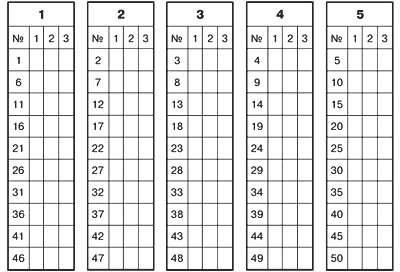 В воспитании важнее всего:окружить ребенка теплотой и заботой;уважительное отношение к старшим;выработать у него определенные взгляды и умения.Если кто-то в классе отвлекается, я не могу вести урок:да;нет;в зависимости от настроения.Когда ученик на уроке излагает факты, которые мне неизвестны, я испытываю:интерес;смущение;раздражение.Если класс не приведен в порядок:моя реакция зависит от ситуации;я не обращаю на это внимания;я не могу начать урок.В конфликтах с другими людьми я чувствую вину за собой:часто;в зависимости от ситуации;редко.Для меня важнее:отношения с учениками;с коллегами;не знаю.Некоторые ученики вызывают у меня раздражение, которое трудно скрыть:часто;иногда;никогда не вызывают.Присутствие на уроке посторонних:воодушевляет меня;никак не отражается на моей работе;выбивает меня из колеи.Я считаю своим долгом сделать замечание, если ребенок нарушает порядок в общественном месте:в зависимости от ситуации;нет; 3) обычно.Мои школьные отметки зависели от моих усилий, а не от настроения учителей:да;не всегда;нет.Во время перемены я предпочитаю общаться:с учениками;с коллегами;лучше побыть в одиночестве.Я почти всегда иду на урок в приподнятом настроении:нет;не всегда;да.У меня есть такие качества, по которым я превосхожу других:да;нет;не уверен.Я предпочитаю работать под руководством человека, который:предлагает простор для творчества;не вмешивается в мою работу;дает четкие указания.Когда я строю планы, я не сомневаюсь в успехе задуманного:обычно;иногда;сомневаюсь.Случайные встречи с учениками за пределами школы:доставляют мне удовольствие;вызывают у меня чувство неловкости;не вызывают у меня особых эмоций.Бывает, что без видимых причин я чувствую себя счастливым или несчастным:часто;редко;никогда.Замечания со стороны коллег и администрации:меня мало волнуют;иногда задевают меня;часто задевают меня.Во время урока я придерживаюсь намеченного плана:в зависимости от ситуации;предпочитаю импровизацию;всегда.Мои успехи обычно признаются другими людьми.да;не всегда;редко.С мнением, что каждого ученика нужно принимать таким, каков он есть:я согласен;не согласен;что-то в этом есть.Мне не хватает теплоты и поддержки со стороны близких и коллег:да;иногда;нет.Мысль о предстоящей встрече с учениками и коллегами:доставляет мне удовольствие;особых эмоций не вызывает;в тягость.Когда вижу, что ученик ведет себя вызывающе по отношению ко мне, я:предпочитаю выяснить отношения;игнорирую этот факт;я плачу ему той же монетой.От того, как воспитывают детей в семье, зависит:почти всё;кое-что;ничего не зависит.В работе для меня важнее всего:привязанность учеников;признание коллег;чувство собственной необходимости.Успех урока зависит от моего физического и душевного состояния:часто;иногда;не зависит.В дружелюбном отношении со стороны коллег:я не сомневаюсь;уверенности нет;затрудняюсь ответить.Если ученик высказывает точку зрения, которую я не могу принять:пытаюсь понять его точку зрения;перевожу разговор на другую тему;стараюсь поправить его, объяснить ему его ошибку.Если я захочу, то смогу расположить к себе любого:да;в зависимости от ситуации;вряд ли.Если при мне незаслуженно наказывают ученика:я тут же заступлюсь за него;один на один сделаю замечание коллеге;сочту некорректным вмешиваться.Работа дается мне ценой большого напряжения:обычно;иногда;редко.У меня нет сомнений в своем профессионализме:конечно;есть сомнения;не приходилось задумываться.По-моему, в школьном коллективе важнее всего:возможность работать творчески;отсутствие конфликтов;трудовая дисциплина.На детей влияет так много факторов, что усилия родителей сводятся на нет:не думаю;не всегда;да.С высказыванием «Я ничему не могу научить этого ученика, потому что он меня не любит»:согласен полностью;не согласен;что-то в этом есть.Мысли о работе мешают мне уснуть:часто;редко;никогда не мешают.На собраниях и педсоветах я выступаю по волнующим меня вопросам:часто;иногда;предпочитаю слушать других.Я считаю, что учитель может повысить голос на учениканет, это недопустимо;затрудняюсь ответить;если ученик этого заслуживает.Люди, не сумевшие реализовать свои возможности, сами виноваты в этом:да;в некоторых случаях;нет.Во время каникул я испытываю потребность в общении с учениками:да;нет;иногда.ИнтерпретацияЯ нахожу в себе достаточно сил, чтобы справиться с трудностями:редко;обычно;всегда.Мне приходилось выполнять приказы людей не вполне компетентных:да;не помню;нет.Непредвиденные ситуации на уроках:можно эффектно использовать;лучше игнорировать;только мешают учебному процессу.Большинство неудач в моей жизни происходило по моей собственной вине:да;не всегда;нет.В конфликте между учителем и учеником я в душе встаю на сторону:ученика;учителя;сохраняю нейтралитет.В начале или конце учебного года у меня проблемы со здоровьем:как правило;не обязательно;проблем со здоровьем нет.Мои ученики относятся ко мне с симпатией:да;не все;не знаю.Требования начальства не вызывают у меня протеста, даже если я считаю ихнеобоснованными:вызывают;не знаю;не вызывают.Успех зависит от способностей и трудолюбия человека, а не от удачного стечения обстоятельств:чаще всего;не уверен;не согласен.Номера таблиц соответствуют изучаемым параметрам:приоритетные ценности;психоэмоциональное состояние;самооценка;стиль преподавания;уровень субъективного контроля.Проанализируйте, какой из вариантов ответа преобладает у Вас в каждой таблице.ПРИОРИТЕТНЫЕ ЦЕННОСТИПрофессионально важные качества учителя — любовь к детям, стремление понять и помочь. Если общение с детьми не является приоритетной ценностью учителя, ему не стоит рассчитывать на любовь и доверие детей, даже если он прекрасно знает свой предмет и методику преподавания.Преобладание первого варианта говорит о гуманистической направленности учителя. Такому учителю близки интересы и проблемы учеников. В основе отношений лежит безусловное принятие ученика.Ученики безошибочно чувствуют учителя, готового отстаивать их интересы, и платят ему доверием и любовью. На его уроках они чувствуют себя комфортно. Благоприятная эмоциональная обстановка дает возможность плодотворно работать и сохраняет психическое здоровье как учителя, так и ученика.Преобладание второго варианта говорит об особой значимости для учителя его отношений с коллегами, об ориентации на их мнение, что может свидетельствовать о групповой зависимости, которая нередко объясняется низкой самооценкой. Учителя мало интересует внутренний мир ученика. В отношениях с таким учителем ребята держат себя настороженно, напряженно, не видят в нем союзника. Отношения в лучшем случае не носят личностной окраски или пронизаны чувством недоверия и отчуждения.Преобладание третьего варианта говорит о «самодостаточности» учителя, концентрации на своих переживаниях и проблемах. В отношениях с коллегами и учениками преобладают сдержанность,отчужденность, которые могут быть вызваны как личностными особенностями, так и неблагополучным психоэмоциональным состоянием (избегание контактов, вызванное усталостью и нервным истощением).Возможно, круг интересов не исчерпывается школьными проблемами, есть и другие возможности самореализации. Нередко в этом случае человек ищет опору в себе и вне школы.ПСИХОЭМОЦИОНАЛЬНОЕ СОСТОЯНИЕОсобенности поведения и восприятия учителя во многом обусловлены состоянием его нервнойсистемы. При информационных и эмоциональных перегрузках, характерных для работы в школе, возможны нарушения двигательного и речевого поведения учителя, проблемы со здоровьем.Преобладание первого варианта говорит о неблагополучном психоэмоциональном состоянии учителя. Его главные признаки: острая реакция на раздражающие факторы; низкая эмоциональная устойчивость; склонность к тревоге; трудности социальной адаптации; наличие психосоматическойсимптоматики; сниженные результаты при исследовании интеллекта. В отдельных случаях преобладание первого варианта может быть попыткой симуляции.Преобладание второго варианта или присутствие всех трех вариантов ответов позволяет предположить нестабильность психоэмоционального состояния учителя. Как правило, нестабильное психоэмоциональное состояние определяется тремя факторами в различных их сочетаниях: врожденная повышенная чувствительность нервной системы; неблагополучное стечение обстоятельств; личностные особенности, определяющие неадекватную реакцию на них.Преобладание третьего варианта говорит о благополучном психоэмоциональном состоянии, которое определяет эффективность работы учителя, дает возможность не терять самообладания в экстремальныхситуациях и принимать верные решения. Эмоциональная стабильность, предсказуемость и работоспособность учителя благотворно влияют на психологический климат в школе, если только за внешним благополучием и невозмутимостью не кроются другие проблемы или человек по каким-то причинам не скрывает свое истинное состояние.САМООЦЕНКАСамооценка, или самовосприятие, — это оценка человеком самого себя, своих возможностей, качеств и места среди других людей. Представления учителя о принципах преподавания, вся его «личнаяпедагогическая философия» во многом определяются его самооценкой.Предпочтение первого варианта говорит о позитивном самовосприятии, свойственном человеку, в полной мере реализующему свои возможности. Учителям, обладающим позитивным самовосприятием, легко создавать на уроке атмосферу живого общения, вступая с учащимися в тесный контакт и оказывая им психологическую поддержку. Они доверяют людям и ждут от них дружелюбия, а не враждебности; ученика всегда воспринимают как личность, заслуживающую уважения. Благодаря таким учителям возможно личностное развитие школьников.Преобладание второго варианта, а также наличие всех трех вариантов ответов говорит о неустойчивой самооценке, которая может меняться в зависимости от ситуации. При удачном стечении обстоятельств человек с неустойчивой самооценкой испытывает эмоциональный и творческий подъем. В эти моменты учитель преображается: он раскован, уверен в себе, у него все получается. Снижение самооценки в«полосе неудач» негативно влияет на эффективность взаимодействия с окружающими, затрудняя решение профессиональных и жизненных проблем.Преобладание третьего варианта свидетельствует о негативном самовосприятии. Такому человеку трудно вступать в свободное общение с другими. Ему свойственно принижать значение личности другого человека точно так же, как и своей, поэтому он стремится повысить свою самооценку (нередко за счетучеников). Переход на неформальный стиль преподавания, требующий от него большого интеллектуального, эмоционального и нравственного напряжения, обнажает уязвимые места, создает угрозу внутреннейсогласованности учителя.СТИЛЬ ПРЕПОДАВАНИЯНа формирование стиля оказывает влияние целый ряд факторов: личностные особенности, жизненные установки, опыт. Стиль преподавания может или способствовать эффективности работы учителя, или осложнять выполнение учителем своих профессиональных обязанностей.Преобладание первого варианта ответов говорит о демократическом стиле учителя. Учитель привлекает учеников к принятию решений, прислушивается к их мнению, поощряет самостоятельность суждений, учитывает не только успеваемость, но и личностные качества учеников. Основные методывоздействия: побуждение, совет, просьба. Удовлетворенность своей профессией, гибкость, высокая степень принятия себя и других, открытость и естественность в общении, доброжелательный настрой,способствующий эффективности обучения.Преобладание второго варианта ответа указывает на черты либерального, или «попустительского», стиля. Такой учитель уходит от принятия решений, передавая инициативу ученикам, коллегам, родителям. Организацию и контроль деятельности учащихся осуществляет без системы, проявляет нерешительность и колебания, испытывает чувство зависимости от учащихся. Для этих людей характерна низкая самооценка, чувство тревоги и неуверенности в себе, низкий жизненный тонус, неудовлетворенность своей работой.Преобладание третьего варианта говорит об авторитарных тенденциях. Учитель использует свои права, не считаясь с мнением детей и требованием ситуации. Главные методы воздействия — приказ, поучение. Для такого учителя характерна низкая удовлетворенность профессией, хотя он может иметь репутацию «сильного педагога». Но на его уроках дети чувствуют себя неуютно, теряют активность исамостоятельность, их самооценка падает. Возможны конфликтные ситуации. Авторитарный стиль в чистом виде представляет собой стрессовую воспитательную стратегию.УРОВЕНЬ СУБЪЕКТИВНОГО КОНТРОЛЯУровень субъективного контроля показывает, какую меру ответственности за наши отношения с людьми и факты нашей жизни мы готовы взять на себя. Профессия учителя требует готовности отвечать за другого человека, иногда ценой своего душевного комфорта и личного времени.Преобладание в ответах первого варианта говорит о высоком уровне субъективного контроля. Люди с высоким уровнем субъективного контроля принимают на себя ответственность за все, что происходит в их жизни, объясняя это своим характером и поступками, а не внешними обстоятельствами (помощь или препятствия со стороны других людей и обстоятельств). Такие люди не склонны подчиняться давлениюдругих людей, остро реагируют на посягательства на личную свободу, обладают высокой поисковой активностью и уверенностью в себе.Наличие в равной степени всех трех вариантов или преобладание второго говорит о недостаточной сформированности ответственности за сложившиеся отношения и обстоятельства своей жизни.Преобладание третьего варианта в ответах говорит о сниженном уровне субъективного контроля. Люди с низким уровнем субъективного контроля склонны приписывать ответственность за события своей жизни, как счастливые, так и несчастные, другим людям, случаю, судьбе. Существует прямая зависимостьмежду уровнем субъективного контроля учителя и степенью его удовлетворенности своей профессиональной деятельностью. Учителя, имеющие низкий уровень субъективного контроля, более других подверженыфеномену «сгорания».Конечно, каждый человек неповторим, и поведение его невозможно до конца «просчитать» с помощью самых хитроумных тестов. Такая цель и не ставилась. Задача данной методики — дать учителю «информацию к размышлению» — информацию не всегда приятную, порой не соответствующую собственнымпредставлениям о себе и потому вызывающую раздражение. Человеку, способному быть объективным и критичным не только к своим ученикам, но и к себе самому, она поможет осознать свои сильные и слабые стороны и полностью реализовать свой творческий потенциал.Приложение 12.АНКЕТА «ВАШЕ МНЕНИЕ»(составлена И.Л. Забуслаевой)Цель: выявить степень удовлетворенности педагогов учебным заведением.На производственном совещании предлагается учителям выразить степень удовлетворенности различными сторонами жизни в школе по пятибалльной системе оценок.Удовлетворенность организациейучебного процесса (нагрузка, расписание и т.д.):5 — очень доволен(а);4 — доволен(а), но нагрузка очень большая; 3 — затрудняюсь ответить;2 — недоволен(а);1 — совсем не доволен(а), так работать нельзя.Удовлетворенность условиями труда (наличие кабинета, оборудование, освещенность,температурный режим и т.д.):5 — очень доволен(а);4— доволен(а), но хотелось бы лучших условий; 3 — затрудняюсь ответить;2 — не доволен(а);1 — совсем не доволен(а), так работать нельзя.Удовлетворенность содержанием труда: 5— работа очень нравится, реализую в ней все свои4— работа нравится;3— затрудняюсь ответить; 2— работа не очень нравится;1 — работа совсем не нравится, ищу другую. 4.Удовлетворенность моральной оценкой своего труда:5— меня очень ценят коллеги и администрация; 4— меня достаточно ценят, я вполне удовлетворен(а);3— затрудняюсь ответить;2— меня недостаточно ценят, я заслуживаю большего;1 — меня так низко ценят, что я хочу увольняться.5.Удовлетворенность заработной платой:5— очень доволен(а);4— вполне доволен;3— затрудняюсь ответить; 2 — не доволен(а);1 — совсем не доволен(а), хочу увольняться.Обработка полученных результатов. Выявление среднего балла оценочных суждений педагогов позволяет определить степень удовлетворенности членов педагогического коллектива жизнедеятельностью образовательного учреждения.Приложение 13.Комплексная методика для изучения удовлетворенности родителей жизнедеятельностью образовательного учрежденияМетодика, разработанная А.А. Андреевым, направлена на изучение удовлетворенности родителей образовательным учреждением по организации воспитания у их детей качеств жизненной компетентности, положительных поведенческих и морально-психологических качеств.Основополагающий метод исследования – анкета.Исследование проводится заместителем руководителя по воспитательной работе, начальником отдела воспитательной работы с молодежью, куратором учебной группы с периодичностью 1 раз в год. Условиями исследования являются специально организованные формы работы с родителями.Результаты исследования используются руководителем учреждения образования, заместителем руководителя по воспитательной работе, начальником отдела воспитательной работы с молодежью, куратором учебной группы в целях совершенствования учебно-воспитательного процесса.Количественная и качественная обработка результатов исследования осуществляется согласно предложенных инструкций.Часть IЦель: получение количественно выраженной информации об оценке родителями роли образовательного учреждения в воспитании у их детей качеств жизненной компетентности, положительных поведенческих иморально-психологических качеств.Ход проведения. Родителям предлагается заполнить бланк анкеты:Оцените, пожалуйста, в какой степени образовательное учреждение, которое посещает Ваш ребенок,воспитывает у него перечисленные ниже качества личности.При оценке воспользуйтесь следующей шкалой: 5 — в полной мере;4 — в значительной степени; 3 — на достаточном уровне;2 — в незначительной степени; 1 — практически нет.Обведите кружком номер ответа, наиболее близкого Вашей личной точке зрения.Обработка полученных данных. При обработке результатов следует названные в анкете качества личности разделить на три группы:а)	блок поведенческих качеств (1—5);б)	блок жизненной компетентности (6—10);в)	блок морально-психологических качеств личности (11—15).Необходимо подсчитать средний показатель оценок родителей по каждому блоку, а также общий средний показатель по всей совокупности предложенных 15-ти качеств. Полученные показатели надосоотнести с использованной при анкетировании шкалой. Если средний показатель окажется ниже 3 баллов, то это свидетельствует об оценке родителями роли образовательного учреждения в развитии перечисленныхкачеств личности у подростка как недостаточной.Часть IIЦель: получение количественно выраженной информации об оценке родителями помощи образовательного учреждения в воспитании у их детей способности к решению основных жизненных проблем.Ход проведения. Родители заполняют опросный лист со следующим текстом:Обведите, пожалуйста, кружком номер утверждения, наиболее близкого Вашей точке зрения на образовательное учреждение, в котором обучается Ваш ребенок.Обработка полученных данных. Подсчитывается средний показатель оценки родителей по всей совокупности предложенных утверждений. Его значение сопоставляется со шкалой оценивания,использованной в данной методике. Если полученный показатель окажется меньше 3 баллов, то результаты опроса свидетельствуют о низкой оценке родителями помощи образовательного учреждения в воспитании у подростков способности к решению основных жизненных проблем.Часть IIIЦель: получение содержательной информации о степени соответствия жизнедеятельности образовательного учреждения представлениям о жизни и жизненным ценностям родителей.Ход проведения. Родителям предлагается заполнить бланк анкеты (возможно проведение и в устной форме, но с обязательной фиксацией содержания ответов):Что больше всего радует Вас в жизни?Что больше всего радует в жизни Вашего ребенка (Ваших детей)?Какие качества Вы больше всего цените в людях?Чего Вы больше всего боитесь в жизни?Чего больше всего боится в жизни Ваш ребенок (Ваши дети)?Какие качества больше всего ценит Ваш ребенок (Ваши дети) в других людях?Какими видите жизненные перспективы Вашего ребенка (Ваших детей)?Каким должно быть хорошее учебное заведение?В какой степени учебное заведение, где учится Ваш ребенок (Ваши дети), отвечает этим требованиям?Чем и как Вы помогаете учебному заведению в воспитании Вашего ребенка (Ваших детей)?Обработка полученных данных. Проводится качественный анализ ответов конкретного родителя, возможно обобщение содержания ответов на каждый вопрос различных социально-демографических групп родителейКритерииКритерииИндикаторыКачество основных условийУправлениеНаличие / отсутствие электронного варианта документооборота. Степень использования локальной сети школы.Удовлетворенность психолого‐педагогического состава школы управленческим процессом.Частота оказываемых администрацией школы индивидуальных консультаций педагогическому составу, учащимся и их родителям.Систематическое консультирование педагогов по актуальным проблемам воспитания и обучения.Организация оперативного обмена информацией, необходимой длякачественной деятельности педагогов школы (раздел плана работы школы«Работа с педкадрами», протоколы заседаний Методического совета) Наличие оценки управленческого процесса и педагогами школы, и общественностью.Учет администрацией школы мнения педагогов, родителей и учащихся.Создание условий для творческой деятельности педагогов и распространения передового педагогического опыта.Наличие у педагогов необходимой степени самостоятельности, инициативности и креативности в их работе.Объективность внутришкольного контроля. Управление.Степень информированности о деятельности школы родителей учащихся.Качество основных условийКадровое обеспечениеУкомплектованность работниками согласно штатному расписанию образовательного учреждения.Процент педагогов, имеющих высшую или первую категорию.Качество основных условийУчебно‐ и научно‐методическая работаОрганизация и проведение научно‐практических конференций для учащихся и учителей.Наличие методических рекомендаций по организации и управлению образовательным процессом.Подготовка различных положений (о смотрах, конкурсах, выставках и т. п.). Подготовка учебных аудио‐ и видеозаписей уроков, внеклассных мероприятий. Систематизация и обобщение материалов творчески работающего педагога на методических объединениях, кафедрах, педсоветах, методических семинарах. Качество основных условийПредставление результатов педагогической деятельности в виде наглядных материалов, электронных презентаций.Распространение и внедрение инновационных наработок в образовательный процесс (мастер‐классы, педагогическиемастерские, выступления на педсоветах, выездные семинары, педагогические лектории, встречи с творчески работающими учителями, создание информационной базы о передовом инновационном опыте).Рецензирование научно‐исследовательских работ учеников.Качество основных условийФинансово‐ экономическое обеспечениеПривлечение внебюджетных средств. Комплектование библиотечного фонда школы.Процент педагогов, повысивших квалификацию за текущий год.Качество основных условийУчебно‐методическое иматериально‐ техническоеобеспечениеПроцент обеспеченности учителей учебно‐методической литературой.Обеспеченность учебного процесса наглядными пособиями, лабораторным оборудованием.Оснащенность учебных кабинетов школы техническими средствами обучения.Компьютеризация всех подразделений образовательногоучреждения: бухгалтерии, библиотеки, столовой, АХЧ, медицинского кабинета, учительской, учебной части.Оснащенность современными средствами охранной и пожарной защиты школы.Оснащенность всех подразделений образовательного учреждения современным оборудованием и мебелью.Соответствие всех помещений школы современным требованиям СанПин и принципам эстетического воспитания.Оснащенность образовательного учреждения необходимой школьной мебелью (учебные парты, стулья).Наличие медиатеки школы.Процент обеспеченности учащихся учебной литературой.Качество реализации образова‐ тельного процессаСодержание образованияНаличие сравнительного анализа степени соответствия заявленного (учебные планы и образовательные программы) результатам их реализации.Соотношение победителей олимпиад (школьного, муниципального, краевого, всероссийского, международного уровней), участников НПК и различных конкурсов к общему числу участвующих от школы.Рейтинг учеников школы, складывающийся из следующих показателей:а) успеваемость по предметам,б) участие в олимпиадах разного уровня;в) участие в научно‐практических конференциях, конкурсах, проектах, выставках разного уровня;г) участие в спортивных соревнованиях разного уровня;д) выполнение социально‐психологических норм поведения в школьной жизни (20 баллов) – изначально 20 имеет каждый ученик, но баллы отнимаются.Процент неуспевающих учащихся от общего числа обучающихся (с дифференциацией по программам обучения).Наличие разных форм образования, программ обучения.Качество реализации образова‐ тельного процессаПед. и информац. технологииПроцент использования здоровьесберегающих технологий. Процент использования инновационных образовательных технологий.Степень применения ИКТ в учебно‐воспитательном процессе.Наличие авторских электронных программно‐методических материаловКачество реализации образова‐ тельного процессаПроф. рост педагогов школыПроцент педагогов, повысивших квалификацию за текущий год. Процент участия в муниципальных, краевых, всероссийских,международных профессиональных конкурсах.Наличие условий для проявления творческих возможностей учащихся (в том числе результаты выступлений учащихся на предметных, творческих конкурсах, соревнованиях, турнирах) за последний год.Наличие / отсутствие опубликованных работ (сводные данные). Наличие авторских программ (сводные данные).Наличие тренингов личностного роста.Качество реализации образова‐ тельного процессаИнтеграция с образовательн. сообществомВзаимодействие с другими учреждениями города с целью расширения диапазона образовательных услуг, предлагаемых школой своим ученикам (карта взаимодействия с другими учреждениями).Взаимодействие педагогов школы с коллегами из других образовательных учреждений для обмена опытомКачество реализации образова‐ тельного процессаРезультатив‐ ность проф. деятельности педагогаРейтинг учителя:результативность учебной деятельности учащихся учителя, качество результатов учебной деятельности учащихся учителя (в зависимости от сложности предмета внесена различная процентная градация учета качества результатов учебнойдеятельности учителя),результативность внеурочной деятельности учителя, профессиональные достижения учителя.Критерий: качество результатовМетодика, её цельОбученность и интеллектуальнаяразвитость учащихсяРейтинг ученика (разработка школы).Тест Векслера (другие названия: шкала Векслера, тест интеллекта. Векслера, WAIS, WISC). Цель: определить уровень развития интеллекта.Сформированность основныхнравственныхкачеств личностиМетодика «Пословицы». Цель: определить уровень нравственной воспитанности ивыяснить особенности ценностных отношений к жизни, к людям, к самим себе.Сформированность основныхнравственныхкачеств личностиТест «Размышляем о жизненном опыте», составлен Н. Е. Щурковой. Цель: выявить нравственную воспитанность учащихся.Творческое развитие личностиМетодика диагностики уровня творческой активности учащихся (блоки «Чувствоновизны», «Направленность на творчество», «Самооценка»),. Цель: выполнить анализ сформированности у учащихся творческой активности.Состояние здоровьяКарта самооценки уровня воспитанности учащегося 1–4, 5–8, 9 классов (блок «Я и здоровье»). Цель: определить уровень воспитанности учащихся с позиции ихотношения к здоровью.Состояние здоровьяДиагностическая карта оценки уровня воспитанности учащегося 1–2, 3–4, 5–8, 9классов (блок «Я и здоровье»). Цель: определить уровень воспитанности учащихся с позиции отношения родителей и классного руководителя.Наличие положительной самооценкиСтатистические данные: Карта самооценки уровня воспитанностиучащегося 1–4, 5–8, 9 классов (блок «Я и Я», «Я и семья»). Цель: определить уровень воспитанности учащихся с позиции их отношения к себе и своей семье.Наличие положительной самооценкиДиагностическая карта оценки уровня воспитанности учащегося 1–2, 3–4, 5–8, 9 классов (блок «Я и Я», «Я и семья»). Цель: определить уровень воспитанностиучащихся с позиции отношения родителей и классного руководителя.Коммуникативность исоциализированность личностиМетодика изучения социализированности личности учащегося, разработана М. И. Рожковым. Цель: выявить уровень социальнойадаптированности, активности, автономности и нравственной воспитанности.Коммуникативность исоциализированность личностиКарта самооценки уровня воспитанности учащегося 1–4, 5–8, 9 классов (блок «Я и общество»). Цель: определить уровень воспитанности учащихся с позиции ихотношения к социальному окружению.Коммуникативность исоциализированность личностиДиагностическая карта оценки уровня воспитанности учащегося 1–2, 3–4, 5–8, 9 классов (блок «Я и общество»). Цель: определить уровень воспитанности учащихся с позиции отношения родителей и классногоруководителя.Коммуникативность исоциализированность личностиМетодика выявления коммуникативных склонностей учащихся,модификация Р. А. Романовой (на основе методики, разработанной В. Синявским, Б. Федоришиным). Цель: определить уровень коммуникативных склонностей учащихся.Комфортность и защищенностьличности учащегосяАнкета первоклассника, разработана М. Битяновой. Цель: определить школьнуюмотивацию и удовлетворенность обучением и воспитанием учащихся первых классов.Комфортность и защищенностьличности учащегосяАнкета для родителей, разработана М. Битяновой. Цель: определить адаптированность ребенка к школе с позиции родителя.Комфортность и защищенностьличности учащегосяМетодика изучения удовлетворенности учащихся школьной жизнью, разработана А.А. Андреевым. Цель: определить степень удовлетворенности учащихся школьной жизнью.Комфортность и защищенностьличности учащегосяАнкета для старшеклассников, подготовлена Л. В. Байбородовой. Цель: определить состояние взаимодействия педагогов и учащихсяв школьном коллективе, а также динамику его развития.Удовлетворенность педагогов процессом ирезультатами деятельности учащихсяТест «Психологический портрет учителя», разработан З. Резапкиной, Г. Резапкиной. Цель: диагностировать личность педагога с позиции приоритетных ценностей, психоэмоционального состояния, самооценки и стиля преподавания для выявленияпричин существующих профессиональных проблем с последующей организацией помощи учителю.Удовлетворенность педагогов процессом ирезультатами деятельности учащихсяАнкета «Ваше мнение», составлена И. А. Забуслаевой. Цель: выявить степень удовлетворенности педагогов жизнедеятельностью в учебном заведении.Удовлетворенность родителей результатамиКомплексная методика изучения удовлетворенности родителей жизнедеятельностью образовательного учреждения, разработана А. А. Андреевым. Цель: получить количественно выраженнуюобученияи воспитания ребенкаинформацию об оценке родителями роли образовательного учреждения в воспитанииу их детей жизненной компетентности, положительных поведенческих и моральных качеств и способности к решению основных жизненных проблем.обученияи воспитания ребенкаАнкета для родителей первоклассников. Цель: адаптация к школе.Номер вопросаБуква ответаБуква ответаБуква ответаНомер вопросаабв1. …2. …3. …Качества личностиКачества личностиДаНевсегдаНетЯ и ЯЯ стараюсь учиться как можно лучше, на уроках активен и внимателен, регулярно выполняю домашнее задание, много читаюЯ и ЯЯ честный и правдивый человек, всегда поступаю справедливо, по совести, умею признавать свои ошибки, стараюсь быть лучшеЯ и ЯЯ умею прощать обиды, причиненные мне, дружелюбно отношусь к одноклассникамЯ и ЯУ меня есть любимое полезное увлечение, свободное время я провожу с пользой, не трачу его на бездельеЯ и обществоЯ интересуюсь событиями, которые происходят в моей стране, читаю газеты, смотрю телепередачи, участвую винформационных часахЯ и обществоЯ активно участвую в конкурсах, делах класса и школы, добросовестно выполняю поручения учителяЯ и обществоЯ выполняю свои обязанности, правила поведения в школе и общественных местах, не нарушаю дисциплинуЯ и обществоЯ знаю свои права ребенка, знаю, что нужно делать и к кому обратиться за помощью, если мои права нарушаютсяЯ и семьяЯ знаю историю и традиций своей семьиЯ и семьяЯ уважаю старших членов семьи (родителей, бабушек и дедушек), забочусь о младших (братьях, сестрах), помогаю по домуЯ и семьяЯ участвую в планировании семейных дел, семейных праздниках, люблю отдыхать и трудиться вместе с членами своей семьиЯ и семьяЯ всегда говорю правду родителям, рассказываю им о своих успехах и неудачах, интересуюсь их деламиЯ издоровь еЯ соблюдаю правила личной гигиены, имею опрятный внешний видЯ издоровь еЯ выполняю режим дня, правильно и регулярно питаюсь, умею грамотно распределять время учебы и отдыхаЯ регулярно делаю зарядку, посещаю уроки физкультуры,принимаю участие в спортивных праздниках, конкурсах, провожу много времени на свежем воздухе, люблю подвижные игрыУ меня отсутствуют вредные привычки (длительные компьютерные игры, длительный просмотр телепередач, переедание, курение и др.)Я и культураЯ интересуюсь историей и культурой своей страныЯ и культураЯ всегда вежлив(а), знаю и соблюдаю правила поведения и речи, правила этикетаЯ и культураМне нравится заниматься творчеством (петь, рисовать, танцевать, играть на музыкальных инструментах и др.), в свободное время я посещаю кружки, клубы, студииЯ и культураЯ люблю и берегу природу (растения, животных), экономлю электричество, воду, тепло и побуждаю к бережному иэкономному отношению других людейКачества личностиКачества личностиДаНевсегдаНетЯ и ЯЯ имею представление, как бы мне хотелось жить, и какимчеловеком мне хоте- лось бы стать в будущем, когда я вырасту и стану взрослым(ой)Я и ЯЯ ответственно отношусь к учебе, постоянно стремлюсь к приобретению новых знанийЯ и ЯЯ знаю свои достоинства и недостатки, постоянно работаю над собой, стремлюсь быть лучшеЯ и ЯЯ уважаю чужое мнение, считаюсь с ним, терпимо отношусь к недостаткам других людей, умею прощать обиды и чужие ошибкиЯ и ЯУ меня есть полезные увлечения, я умею рационально использовать свободное время, проводить его с пользойЯ и обществоЯ знаю историю своего народа, интересуюсь событиями, происходящими в стране, читаю газеты, смотрю телепередачи,участвую в подготовке и проведении информационных часовЯ и обществоЯ принимаю участие в государственных праздниках, митингах,благотворительных акциях, тимуровской работе, оказании шефской помощи, общественно полезном трудеЯ и обществоЯ регулярно и добросовестно выполняю свои обязанности, выполняю Устав школы, правила школьной жизни, соблюдаюдисциплинуЯ и обществоЯ знаю свои права, умею ими пользоваться, знаю, что необходимо делать и к кому обратиться за помощью, если они нарушаютсяЯ и обществоЯ принимаю участие в общественной жизни класса и школы,готов(а) пренебречь своими личными интересами ради интересов коллектива, других людей, обществаЯ и семьяЯ знаю свою родословную, историю и традиций своей семьиЯ и семьяЯ с уважением отношусь к старшим членам семьи, забочусь омладших, имею домашние обязанности и поручения, регулярно и добросовестно их выполняюЯ и семьяЯ принимаю активное участие в семейных делах и традициях, впланировании семейного досуга, в совместном труде и отдыхеЯ и семьяУ меня доверительные отношения с родителями, я обсуждаю сними свои успехи, проблемы, прислушиваюсь к их советам, рекомендациям, замечаниям, интересуюсь их деламиЯ и семьяЯ знаю, каким(ой) нужно быть мужем(женой), отцом(матерью),чтобы в будущем, когда я вырасту и стану взрослым(ой), у меня была хорошая, крепкая семьяЯ и здоровьеЯ регулярно соблюдаю правила личной гигиены, слежу засостоянием своего организма, своим внешним видомЯ и здоровьеЯ соблюдаю режим дня, правильно и регулярно питаюсь, умеюпланировать свои дела, грамотно распределять время учебы и отдыхаЯ и здоровьеЯ регулярно делаю зарядку, посещаю уроки физкультуры, принимаю участие в спортивных праздниках, конкурсах, провожу много времени на свежем воздухеЯ и здоровьеУ меня отсутствуют вредные привычки (переедание, курение, употребление спиртных напитков, компьютерная зависимость,длительный просмотр телепередач и др.)Я и здоровьеЯ отказываюсь от неразумных желаний, действий и поступков, если знаю, что они могут нанести вред моему здоровьюЯ и культураЯ интересуюсь историческим прошлым, национальной культуройсвоей страныЯ и культураЯ слежу за событиями современной культурной жизни своей страны, своего го- рода, принимаю в них активное участие, всвободное время посещаю музеи, выставочные залы, концерты и др., читаю художественную литературу, смотрю телепередачи окультуре и искусствеЯ и культураЯ вежлив(а), тактичен(а), всегда соблюдаю культуру поведения и речи, умею управлять своими эмоциями и настроением, знаю исоблюдаю правила этикетаЯ и культураВ свободное время я занимаюсь творчеством (музыка, стихи, живопись, декоративно-прикладное искусство, рукоделие,хореография и др.), посещаю кружки, клубы, студииЯ и культураЯ бережно отношусь к природе (растениям, животным),экономлю энергоресурсы (электроэнергию, воду, тепло) и побуждаю к этому других людейКачества личностиКачества личностиДаНевсегдаНетЯ и ЯУ меня есть цель в жизни и четкое представление о том, какими должны быть составляющие моей будущей жизни: профессия, семья, бытЯ и ЯЯ ответственно отношусь к учебе, постоянно стремлюсь к приобретению и расширению знанийЯ и ЯЯ знаю свои сильные и слабые стороны, занимаюсь самовоспитаниемЯ и ЯЯ уважаю чужое мнение, терпимо отношусь к недостаткам других людей, умею прощать обиды и чужие ошибкиЯ и ЯЯ четко определяю свои главные интересы и склонности, развиваю свою способность к той деятельности, котораяпредставляет для меня главный личный интересЯ и обществоЯ знаю и принимаю основы идеологии белорусского государства,постоянно интересуюсь общественно-политическими событиями, происходящими в странеЯ и обществоЯ принимаю участие в социально значимых проектах (государственные праздники, благотворительность, акции,адресная помощь, общественно полезный труд)Я и обществоЯ регулярно и добросовестно выполняю свои обязанности,соблюдаю общественный правопорядок, выполняю Устав школы,правила школьной жизни, соблюдаю дисциплинуЯ знаю свои права, умею ими пользоваться, знаю, что необходимо делать, чтобы отстоять их в случае необходимостиЯ принимаю участие в общественной жизни класса, школы, готов(а) пренебречь своими личными интересами ради благаколлектива, других людей, обществаЯ и семьяЯ знаю свою родословную, историю и традиций своей семьиЯ и семьяЯ с уважением отношусь к старшим членам семьи, забочусь о младших, регулярно выполняю домашние обязанности ипорученияЯ и семьяЯ принимаю активное участие в семейных делах и традициях, в планировании семейного досуга, в совместном с другими членамисемьи труде и отдыхеЯ и семьяЯ переживаю радости и невзгоды семьи вместе с остальными ее членами, у меня доверительные отношения с родителями, я обсуждаю с ними свои успехи, проблемы, прислушиваюсь к ихсоветам, рекомендациям, замечаниям, интересуюсь их делами, в курсе их проблемЯ и семьяЯ готовлюсь к тому, чтобы стать в будущем хорошим(ей)мужем(женой), отцом(матерью), создать счастливую, крепкую семью, взять на себя ответственность за ее моральное иматериальное благополучиеЯ и здоровьеЯ регулярно соблюдаю санитарно-гигиенические нормы, слежу за состоянием своего организма, своим внешним видомЯ и здоровьеЯ регулярно соблюдаю режим дня, рационально питаюсь, умеюпланировать свои дела, грамотно распределять время учебы и отдыхаЯ и здоровьеЯ регулярно посещаю уроки физкультуры, занимаюсь физкультурой и спортом для укрепления здоровья, предпочитаю активный отдых, принимаю участие в спортивных праздниках,конкурсах, провожу много времени на свежем воздухеЯ и здоровьеУ меня отсутствуют вредные привычки (компьютернаязависимость, переедание, курение, употребление спиртных напитков и др.)Я и здоровьеЯ всегда сознательно отказываюсь от неразумных желаний исоблазнов, действий, способных нанести вред моему здоровьюЯ и культураЯ интересуюсь и постоянно расширяю свои знания об историческом прошлом, национальной культуре своей страныЯ и культураслежу за событиями современной культурной жизни своей страны, своего города, принимаю в них активное участие, всвободное время повышаю свой культурный уровень, посещаю культурные центры (музеи, выставочные залы, концерты и др.),читаю художественную литературу, просматриваю телепередачи о культуре и искусствеЯ и культураЯ всегда соблюдаю культуру поведения и речи, вежлив(а), тактичен(а), умею управлять негативными эмоциями, избегать конфликтных ситуаций, знаю и соблюдаю правила этикетаЯ и культураВ свободное время я занимаюсь творческой деятельностью(музыка, стихи, живопись, декоративно-прикладное искусство,рукоделие, хореография и др.) посещаю кружки, клубы, студии, центры по интересамЯ и культураЯ соблюдаю экологическую культуру, бережно отношусь к природе (растения, животные), энергоресурсам и побуждаю кэтому других людейКачества личностиКачества личностиОценкаучащегося с родителямиОценка учителяСредний баллЯ и ЯСтарается учиться как можно лучше, на уроках активен и внимателен, регулярно и качественно выполняет домашнее задание, много читаетЯ и ЯЯвляется честным и правдивым человеком, всегдапоступает справедливо, по совести, умеет признавать свои ошибки, стремится быть лучшеЯ и ЯУмеет прощать причиненные ему обиды, дружелюбно относится к одноклассникамЯ и ЯИмеет любимое полезное увлечение, свободное время я проводит с пользой, не тратит его на бездельеСредний баллСредний баллЯ и обществоИнтересуется событиями, происходящими в стране,читает газеты, смотрит телепередачи, участвует в информационных часахЯ и обществоАктивно участвует в конкурсах, делах класса и школы, добросовестно выполняет порученияЯ и обществоВыполняет свои обязанности, правила поведения в школе и общественных местах, не нарушаетдисциплинуЯ и обществоЗнает свои права ребенка, знает, что нужно делать и к кому обратиться за помощью, в случаях их нарушенияСредний баллСредний баллЯ и семьяЗнает историю и традиции своей семьиЯ и семьяУважает старших членов семьи (родителей, бабушек идедушек), заботится о младших (братьях, сестрах), помогает по домуЯ и семьяУчаствует в планировании семейных дел, семейных праздниках, любит отдыхать и трудиться вместе с членами своей семьиЯ и семьяВсегда говорит правду родителям, рассказывает им о своих успехах и неудачах, интересуется их деламиСредний баллСредний баллЯ и здоровьеСоблюдает правила личной гигиены, имеет опрятный внешний видЯ и здоровьеВыполняет режим дня, правильно и регулярнопитается, умеет грамотно распределять время учебы и отдыхаЯ и здоровьеРегулярно делает зарядку, посещает уроки физкультуры, принимает участие в спортивных праздниках, конкурсах, проводит много времени насвежем воздухе, любит подвижные игрыЯ и здоровьеОтсутствуют вредные привычки (длительные компьютерные игры, длительный просмотр телепередач, переедание, курение и др.)Средний баллСредний баллЯ и культураИнтересуется историей и культурой своей страныЯ и культураВсегда вежлив(а), знает и соблюдает правила поведения и речи, правила этикетаЯ и культураЛюбит заниматься творчеством (петь, рисовать,танцевать, играть на музыкальных инструментах и др.), в свободное время посещает кружки, клубы, студииЛюбит и бережет природу (растения, животных),экономит электричество, воду, тепло и побуждает к бережному и экономному отношению других людейСредний баллСредний баллУровень воспитанностиУровень воспитанностиКачества личностиКачества личностиОценкаучащегося с родителямиОценка учащегосяОценка учителяСредний баллЯ и ЯСтарается учиться как можно лучше, на уроках активен и внимателен, регулярно икачественно выполняет домашнее задание, много читаетЯ и ЯЯвляется честным и правдивым человеком, всегда поступаетсправедливо, по совести, умеет признавать свои ошибки, стремитсябыть лучшеЯ и ЯУмеет прощать причиненные емуобиды, дружелюбно относится к одноклассникамЯ и ЯИмеет любимое полезное увлечение, свободное время япроводит с пользой, не тратит его на бездельеСредний баллСредний баллЯ и обществоИнтересуется событиями,происходящими в стране, читает газеты, смотрит телепередачи,участвует в информационных часахЯ и обществоАктивно участвует в конкурсах, делах класса и школы,добросовестно выполняет порученияЯ и обществоВыполняет свои обязанности, правила поведения в школе и общественных местах, не нарушаетдисциплинуЯ и обществоЗнает свои права ребенка, знает, чтонужно делать и к кому обратиться за помощью, в случаях их нарушенияСредний баллСредний баллЯ и семьяЗнает историю и традиции своей семьиЯ и семьяУважает старших членов семьи (родителей, бабушек и дедушек), заботится о младших (братьях,сестрах), помогает по домуЯ и семьяУчаствует в планировании семейных дел, семейныхпраздниках, любит отдыхать и трудиться вместе с членами своейсемьиЯ и семьяВсегда говорит правду родителям,рассказывает им о своих успехах и неудачах, интересуется их деламиСредний баллСредний баллЯ и здоровьеСоблюдает правила личной гигиены, имеет опрятный внешнийвидЯ и здоровьеВыполняет режим дня, правильно ирегулярно питается, умеет грамотно распределять время учебы и отдыхаЯ и здоровьеРегулярно делает зарядку, посещает уроки физкультуры, принимаетучастие в спортивных праздниках, конкурсах, проводит много времени на свежем воздухе, любитподвижные игрыЯ и здоровьеОтсутствуют вредные привычки (длительные компьютерные игры,длительный просмотр телепередач,переедание, курение и др.)Средний баллСредний баллЯ и культураИнтересуется историей и культурой своей страныЯ и культураВсегда вежлив(а), знает и соблюдаетправила поведения и речи, правила этикетаЯ и культураЛюбит заниматься творчеством (петь, рисовать, танцевать, играть на музыкальных инструментах и др.), в свободное время посещает кружки,клубы, студииЯ и культураЛюбит и бережет природу (растения, животных), экономит электричество, воду, тепло и побуждает к бережному иэкономному отношению других людейСредний баллСредний баллУровень воспитанностиУровень воспитанностиКачества личностиКачества личностиОценка родителейОценка учащегосяОценка учителяСредний баллЯ и ЯИмеет представление о том, как хотел(а) бы жить, и каким человеком хотел(а) бы стать в будущем, когдавырастет и станет взрослым(ой)Я и ЯОтветственно относится к учебе,постоянно стремится к приобретению новых знанийЯ и ЯЗнает свои достоинства и недостатки, постоянно работает над собой,стремится быть лучшеЯ и ЯУважает чужое мнение, считается с ним, терпимо относится к недостаткамдругих людей, умеет прощать обиды ичужие ошибкиИмеет полезные увлечения, умеет рационально использовать свободноевремя, проводить его с пользойСредний баллСредний баллЯ и обществоЗнает историю своего народа, интересуется события- ми,происходящими в стране, читает газеты, смотрит телепередачи, участвует в подготовке и проведенииинформационных часовЯ и обществоПринимает участие в государственных праздниках, митингах,благотворительных акциях,тимуровской работе, оказании шефской помощи, общественно полезном трудеЯ и обществоРегулярно и добросовестно выполняет свои обязанности, Устав школы, правила школьной жизни, соблюдаетдисциплинуЯ и обществоЗнает свои права, умеет ими пользоваться, знает, что необходимо делать и к кому обратиться запомощью, в случае их нарушенияЯ и обществоПринимает активное участие вобщественной жизни класса и школы, готов(а) пренебречь своими личными интересами ради интересов коллектива,других людей, обществаСредний баллСредний баллЯ и семьяЗнает свою родословную, историю и традиций своей семьиЯ и семьяС уважением относится к старшим членам семьи, заботится о младших, имеет домашние обязанности ипоручения, регулярно и добросовестно их выполняетЯ и семьяПринимает активное участие в семейных делах и традициях, впланировании семейного досуга, в совместном труде и отдыхеЯ и семьяИмеет доверительные отношения с родителями, обсуждает с ними свои успехи, проблемы, прислушивается к их советам, рекомендациям, замечаниям,интересуется их деламиЯ и семьяИмеет представление о том, каким(ой) нужно быть мужем(женой), отцом(матерью), чтобы в будущем, когда вырастет и станет взрослым(ой), унего(нее) была хорошая, крепкая семьяСредний баллСредний баллЯ и здоровьеРегулярно соблюдает правила личной гигиены, следит за состоянием своегоорганизма, своим внешним видомЯ и здоровьеСоблюдает режим дня, правильно и регулярно питается, умеет планироватьсвои дела, грамотно распределять время учебы и отдыхаЯ и здоровьеРегулярно делает зарядку, посещаетуроки физкультуры, принимает участие в спортивных праздниках, кон- курсах,проводит много времени на свежем воздухеОтсутствуют вредные привычки (переедание, курение, употребление спиртных напитков, компьютерная зависимость, длительный просмотртелепередач и др.)Сознательно отказывается от неразумных желаний, действий ипоступков, если знает, что они могут нанести вред его здоровьюСредний баллСредний баллЯ и культураИнтересуется историческим прошлым, национальной культурой своей страныЯ и культураСледит за событиями современной культурной жизни своей страны, своего города, принимает в них активноеучастие, в свободное время посещает музеи, выставочные залы, концерты идр., читает художественную литературу, смотрит телепередачи о культуре и искусствеЯ и культураВежлив(а), тактичен(а), всегдасоблюдает культуру поведения и речи, умеет управлять своими эмоциями и настроением, знает и соблюдаетправила этикетаЯ и культураВ свободное время занимаетсятворчеством (музыка, стихи, живопись, декоративно-прикладное искусство, рукоделие, хореография и др.),посещает кружки, клубы, студииЯ и культураБережно относится к природе (растениям, животным), экономитэнергоресурсы (электроэнергию, воду,тепло) и побуждает к этому других людейСредний баллСредний баллУровень воспитанностиУровень воспитанностиКачества личностиКачества личностиОценка родителейОценка учащегосяОценка учителяСредний баллЯ и ЯИмеет цель в жизни и четкое представление о том, какими должныбыть составляющие его будущей жизни:профессия, семья, бытЯ и ЯОтветственно относится к учебе, постоянно стремится к приобретению ирасширению знанийЯ и ЯЗнает свои сильные и слабые стороны, занимается самовоспитаниемЯ и ЯУважает чужое мнение, терпимоотносится к недостаткам других людей, умеет прощать обиды и чужие ошибкиЯ и ЯЧетко определяет свои главные интересы и склонности, развивает свою способность к той деятельности, которая представляет для него(нее)главный личный интересСредний баллСредний баллЯ и обществоЗнает и принимает основы идеологии белорусского государства, постоянно интересуется общественно-политическими событиями, происходящими в странеЯ и обществоПринимает участие в социально значимых проектах (государственныепраздники, акции, адресная помощь, общественно полезный труд)Я и обществоРегулярно и добросовестно выполняет свои обязанности, соблюдаетобщественный правопорядок,выполняет Устав школы, правила школьной жизни, соблюдаетдисциплинуЯ и обществоЗнает свои права, умеет имипользоваться, отстаивать их в случае необходимостиЯ и обществоПринимает участие в общественной жизни класса, школы, готов(а) пренебречь своими личными интересами ради блага коллектива,других людей, обществаСредний баллСредний баллЯ и семьяЗнает свою родословную, историю и традиций своей семьиЯ и семьяС уважением относится к старшим членам семьи, заботится о младших, регулярно выполняет домашниеобязанности и порученияЯ и семьяПринимает активное участие в семейных делах и традициях, впланировании семейного досуга, всовместном с другими членами семьи труде и отдыхеПереживает радости и невзгоды семьи вместе с остальными ее членами, имеет доверительные отношения сродителями, обсуждает с ними свои успехи, проблемы, прислушивается к их советам, рекомендациям, замечаниям,интересуется их делами, в курсе их проблемГотовится к тому, чтобы стать вбудущем хорошим(ей) мужем(женой), отцом(матерью), создать счастливую, крепкую семью, взять на себяответственность за ее моральное и материальное благополучиеСредний баллСредний баллЯ и здоровьеРегулярно соблюдает санитарно- гигиенические нор- мы, следит засостоянием своего организма, своим внешним видомЯ и здоровьеРегулярно соблюдает режим дня, рационально питается, умеет планировать свои дела, грамотнораспределять время учебы и отдыхаЯ и здоровьеРегулярно посещает уроки физкультуры, занимается физкультурой и спортом для укрепления здоровья, предпочитает активный отдых,принимает участие в спортивныхпраздниках, конкурсах, проводит много времени на свежем воздухеЯ и здоровьеОтсутствуют вредные привычки (компьютерная зависимость, переедание, курение, употреблениеспиртных напитков и др.)Я и здоровьеСознательно отказывается от неразумных желаний и соблазнов,действий, способных нанести вред его здоровьюСредний баллСредний баллЯ и культураИнтересуется и постоянно расширяетсвои знания об историческом прошлом, национальной культуре своей страныЯ и культураСледит за событиями культурной жизни страны, города, принимает в нихактивное участие, повышает свой культурный уровень, посещает культурные центры (музеи,выставочные залы, концерты и др.), читает художественную литературу, просматривает телепередачи о культуреи искусствеЯ и культураСоблюдает культуру поведения и речи, вежлив(а), тактичен(а), умеет управлять негативными эмоциями, избегать конфликтных ситуаций, знает исоблюдает правила этикетаЯ и культураЗанимается творческой деятельностью, посещает кружки, клубы, студии,центры по интересамЯ и культураСоблюдает экологическую культуру,бережно относится к природе иэнергоресурсам и побуждает к этому других людейСредний баллСредний баллУровень воспитанностиУровень воспитанности161116271217381318491419510152015913172610141837111519481216205 4 3 2 11. Аккуратность (умение содержать в порядке вещи).5 4 3 2 12. Дисциплинированность (умение следовать установленным правилам в делах).5 4 3 2 13. Ответственность (умение держать слово).5 4 3 2 14. Воля (умение не отступать перед трудностями).5 4 3 2 15. Хорошие манеры поведения.5 4 3 2 16. Жизнерадостность (способность принимать жизнь и радоваться жизни).5 4 3 2 17. Образованность.5 4 3 2 18. Ум (способность здраво и логично мыслить).5 4 3 2 19. Высокие жизненные запросы.5 4 3 2 110. Самостоятельность (способность самому принимать ответственные жизненные решения).5 4 3 2 111. Честность в отношениях с людьми.5 4 3 2 112. Доброта в отношениях с людьми.5 4 3 2 113. Чуткость в отношениях с людьми.5 4 3 2 114.Справедливость в отношениях с людьми.5 4 3 2 115. Терпимость к взглядам и мнениям других.УтвержденияСовершенно неверноЕдва ли это верноСкореевсего верноСовершенно верноУчебное заведение помогает подростку:а) поверить в свои силы1234б) учиться решать жизненные проблемы1234в) учиться преодолеватьжизненные трудности1234г) учиться правильно общаться со сверстниками1234д) учиться правильно общатьсясо взрослыми1234